АЛКОГОЛЬ: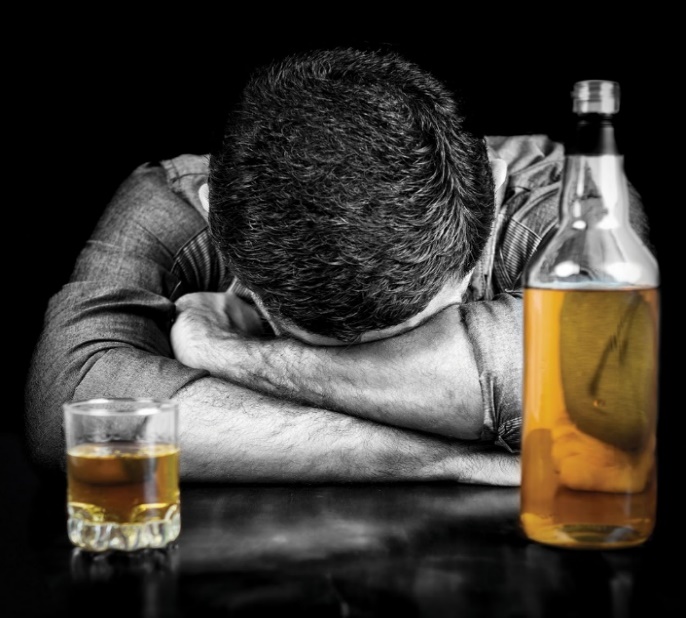 определисьнужен ли он тебе? Не можете самостоятельно выйти из запоя? Хотите бросить пить навсегда, но самостоятельно справиться не получается? Хотите пройти лечение анонимно?Мы Вам поможемМы Вам поможемУчреждение здравоохранения «Брагинская центральная районная больница» Учреждение здравоохранения «Брагинская центральная районная больница» Вид помощиКуда обращатьсяВывод из запоя (в том числе анонимно)Наркологический кабинет районной поликлиники каб. №30, тел. 3-15-75 В нерабочее время и выходные дни обращаться в приемное отделение УЗ «Брагинская ЦРБ»тел. 3-15-38 (+37529-110-34-82)Психотерапевтический прием с использованием препарата «Торпедо» (внутривенно) Наркологический кабинет районной поликлиники каб. №30тел. 3-15-75 (+37529-391-52-65)Психотерапевтический прием с использованием внутримышечной имплантации препарата «Эспераль» Наркологический кабинет районной поликлиники каб. №30тел. 3-15-75 (+37529-391-52-65)Гомельский областной клинический наркологический диспансерг. Гомель, ул. Богданова,13 тел. 8-0232-51-21-88Гомельский областной клинический наркологический диспансерг. Гомель, ул. Богданова,13 тел. 8-0232-51-21-88Отделение медицинской реабилитации наркологических пациентовг. Гомель, ул. Богданова, 12, корп. 3/2, тел. 8-0232-32-96-40Отделение медицинской реабилитации наркологических пациентовг. Гомель, ул. Богданова, 12, корп. 3/2, тел. 8-0232-32-96-40Отделение дневного пребывания №1г. Гомель, ул. Ефремова, 2, корп. 2, тел. 8-0232-56-20-88Отделение дневного пребывания №1г. Гомель, ул. Ефремова, 2, корп. 2, тел. 8-0232-56-20-88Отделение дневного пребывания №2г. Гомель, ул.Никольская, 26А, корп.1, тел. 8-0232-34-01-56, 8-0232-34-01-48Отделение дневного пребывания №2г. Гомель, ул.Никольская, 26А, корп.1, тел. 8-0232-34-01-56, 8-0232-34-01-48Мозырский психоневрологический диспансер г.Мозырь, ул. Малинина, 9, тел.  8-0236-34-06-99Мозырский психоневрологический диспансер г.Мозырь, ул. Малинина, 9, тел.  8-0236-34-06-99Речицкий психонаркологический диспансерг.Речица, ул.Трифонова, 117, тел. 8-02340-9-93-06Речицкий психонаркологический диспансерг.Речица, ул.Трифонова, 117, тел. 8-02340-9-93-06